ZÁPIS 03/19ZÁPIS Z JEDNÁNÍ KOMISE ROZVOJE MĚSTA JILEMNICEkonané dne 16.04.2019 od 16:00 hod.Přítomni: 	Ing. Aleš Kožnar, Ing. Martin Šnorbert, Ing. Anna Hančová, Ing. Michal 			Drobník, Mgr. Marek Paulů, Petr Gabat, Ing. Jana ČechováOmluveni:	Zapisovatel:	Ing. Jana CrhováDOPORUČENÍ RADĚ MĚSTA (ZASTUPITELSTVU MĚSTA)1.1 Iniciovat změnu územního plánu, kde by byla vhodným způsobem upravena možnost pro město vyjadřovat se nebo stanovovat vhodné podmínky k veřejně exponovaným stavbám na svém území obce.PODNĚTY PRO MĚSTSKÝ ÚŘAD2.1  Žádáme o dřívější konání schůzky s vedením města ohledně stavu pěší a cyklo dopravy ve městě.2.2 Žádáme o schůzku s vedením města + dotčenými komisemi ohledně „Areálu služeb“. Na schůzce by se projednaly jednotlivé návrhy komisí, jak s areálem naložit, z čehož by následně vyplynulo, jakým směrem by se město rádo ubíralo.OSTATNÍRegulace výstavby na území města JilemniceNa minulém jednání komise dostal úkolem p. Kožnar projednat s tajemníkem města možnost vyjadřovat se k záměrům na veřejně exponovaných místech v koordinovaném stanovisku. Z projednání vyplývá, že s tímto postupem nelze souhlasit, neboť podle § 89 odst. 4 stavebního  zákona obec uplatňuje v územním řízení námitky k ochraně zájmů obce a zájmů občanů obce. Z tohoto plyne, že obec uplatňuje námitky, nikoliv závazná stanoviska. Ta mohou vydat pouze dotčený orgán na základě zmocnění zvláštního zákona. Řešením by bylo, že 1x týdně, na pravidelných poradách, budou předloženy veškeré dokumenty, z nichž plyne účastnictví samosprávy ve správních řízeních. Zde by se selektovalo, co půjde do příslušných komisí.Komise rozvoje města namítá, že v této fázi by se jednalo o zdržování celého procesu, kterým stavebník musí projít a je tedy neefektivní. Docházelo by k zatížení stavebníka.Regulace reklamy na území města JilemniceRegulace reklamy by byla prováděna především v centru města a podél hlavních příjezdových komunikací do města. Regulace by především zahrnula celistvé reklamní plochy, které jsou v některých případech umístěny bez povolení. V některých místech tato reklama brání bezpečnému rozhledu na křižovatkách. Jednou z možností regulace reklamy by se mohla stát obecně závazná vyhláška.Úkol: p. Paulů prověří, co lze obecně závaznou vyhláškou obsáhnout.Návrh na řešení kritického stavu chodníků a absence cyklostezek ve městěJe zapotřebí urychlit jednání s vedením města o celém záměru.Areál služeb (bývalé „OSP“)Areál je ve výhradním vlastnictví obce a má strategickou polohu blízko centra a další občanské vybavenosti. Areál není využit celý a jeho prostory chátrají. Jak dále naložit s tímto územím, by bylo vhodné probrat na schůzce se zástupci města + dalšími dotčenými komisemi.  Stanovil by se směr, jakým chce město jít a určila se komise, která by se areálem dále zabývala. Prověřit možnost nabídnout alternativní prostory pro současné nájemníky. ÚKOLYDalší schůze komise rozvoje města se uskuteční 20. 05. 2019 v 16.30 hod. v zasedací místnosti radnice.Datum vyhotovení zápisu: 24.04.2019Zapisovatel: Ing. Jana Crhová						Předseda: Ing. Aleš Kožnar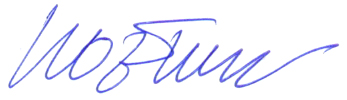 Podpis:								Podpis: